АДМИНИСТРАЦИЯ МУНИЦИПАЛЬНОГО ОБРАЗОВАНИЯ«ТИИНСКОЕ СЕЛЬСКОЕ ПОСЕЛЕНИЕ»МЕЛЕКЕССКОГО РАЙОНА УЛЬЯНОВСКОЙ ОБЛАСТИП О С Т А Н О В Л Е Н И Е   26.10.2023                                                                                                        № 53 с. ТиинскО внесении изменений в постановление администрации муниципального образования «Тиинское сельское поселение» Мелекесского района Ульяновской области от 01.02.2023 № 7 «Об утверждении муниципальной программы «Благоустройство территории муниципального образования «Тиинское сельское поселение» Мелекесского района Ульяновской области»  	В соответствии со статьей 179 Бюджетного кодекса Российской Федерации, с пунктом 19 части 1 статьи 14  Федерального закона  от 06.10.2003  № 131-ФЗ «Об общих принципах организации местного самоуправления в Российской Федерации», Уставом муниципального образования «Тиинское  сельское поселение» Мелекесского района  Ульяновской  области, постановлением администрации муниципального образования «Тиинское сельское поселение» Мелекесского района Ульяновской области от 12.12.2022 № 50 «Об утверждении Правил разработки, реализации и оценки эффективности муниципальных программ муниципального образования   «Тиинское сельское поселение» Мелекесского района  Ульяновской области», а также осуществления контроля за ходом их реализации»   п о с т а н о в л я е т:1. Внести изменения в постановление администрации муниципального образования «Тиинское сельское поселение» Мелекесского района Ульяновской области от 01.02.2023 № 7 «Об утверждении муниципальной программы «Благоустройство территории муниципального образования «Тиинское сельское поселение» Мелекесского района Ульяновской области» (с изменениями от 20.03.2023 №13, от 28.08.2023 №41):1.1 в паспорте муниципальной программы строку «Ресурсное обеспечение муниципальной программы с разбивкой по этапам и годам реализации» изложить в следующей редакции:«	                                                                                                                          »;1.2 приложение 2 к муниципальной программе изложить в следующей редакции:  «Приложение 2к муниципальной Программе,утвержденной постановлением                                                                         администрации муниципального образования «Тиинское сельское поселение» от 01.02.2023 г. № 7Система мероприятий муниципальной программы «Благоустройство территории муниципального образования «Тиинское сельское поселение» Мелекесского района Ульяновской области»».2. Настоящее постановление вступает в силу на следующий день после дня его официального обнародования.3. Контроль исполнения настоящего постановления оставляю за собой.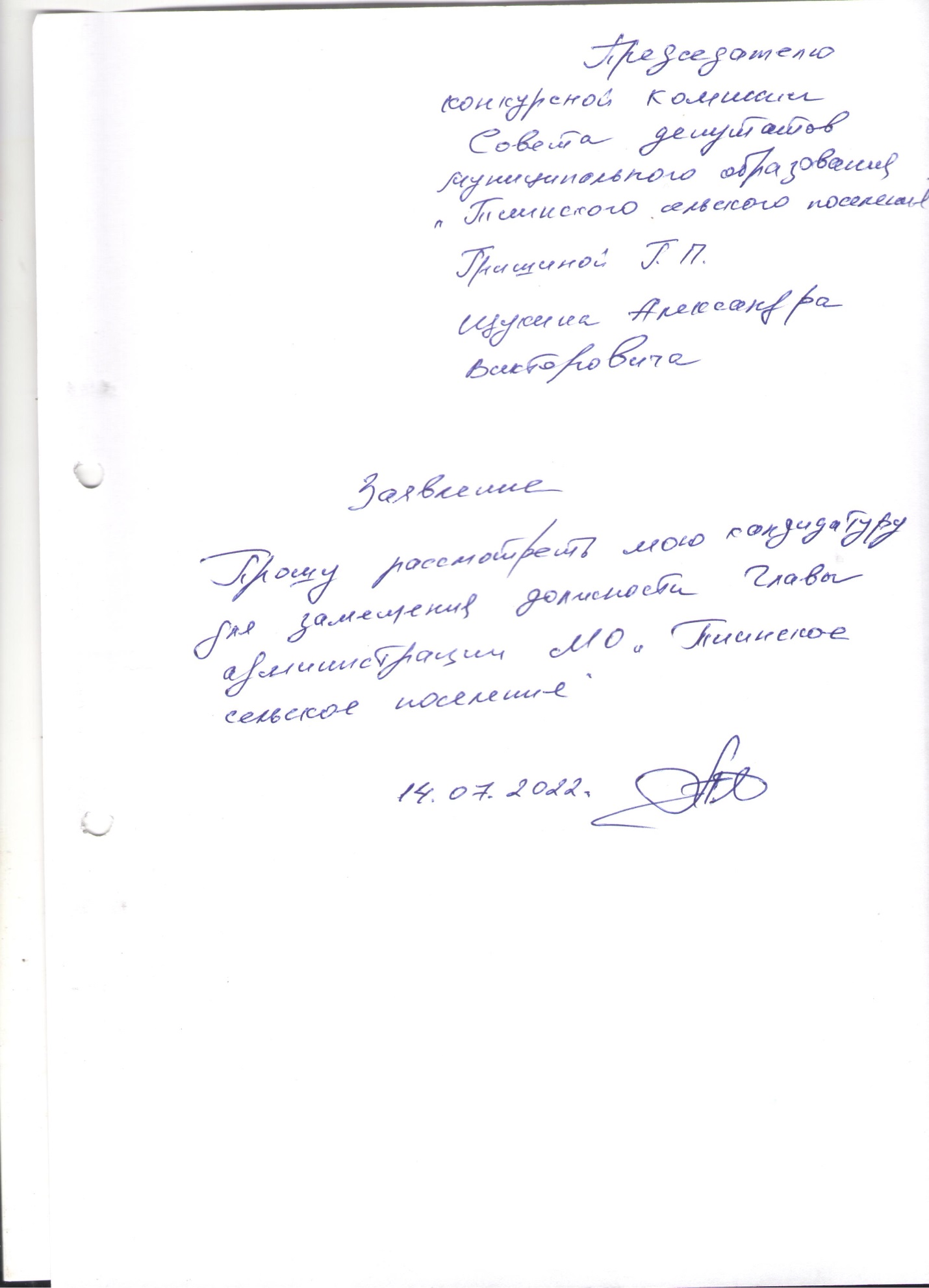 Глава администрации                                                                           А.В. ЩукинПояснительная записка к проекту постановления Администрации муниципального образования «Тиинское сельское поселение» Мелекесского района Ульяновской областиО внесении изменений в постановление администрации муниципального образования «Тиинское сельское поселение» Мелекесского района Ульяновской области от 01.02.2023 № 7 «Об утверждении муниципальной программы «Благоустройство территории муниципального образования «Тиинское сельское поселение» Мелекесского района Ульяновской области» (с изменениями от 20.03.2023 №13, от 28.08.2023 №41)В муниципальной программе «Благоустройство территории муниципального образования «Тиинское сельское поселение» Мелекесского района Ульяновской области» увеличение составило в 2023 году в сумме 87,00000 тыс. рублей на уличное освещение, 20,0000 тыс. рублей на озеленение и 60,00000 тыс. рублей на межевание, оценку и проведение кадастровых работ земельных участков, находящихся в собственности поселения. - на «Мероприятия по уличному освещению» с кодом 703/0503/6700461092/200 в сумме 87,00000 в том числе:- на оплату аренды опор для светильников уличного освещения в сумме 40,00000 тыс. рублей;- на приобретение светильников уличного освещения 47,00000 тыс. рублей.- на «Мероприятия по озеленению, благоустройству» с кодом 703/0503/6700561096/200 в сумме 20,00000 тыс. рублей на приобретение хоз. инвентаря для дворника (мешки, перчатки, лопаты, леска триммерная, запчасти для триммера и др.)- на  «Межевание, оценка и проведение кадастровых работ земельных участков, находящихся в собственности поселения» с цифрой 60,00000 тыс. рублей- в 2024, 2025, 2026, 2027 годах без изменений.Экономист                                                                                         Р.Г. ДебердееваРесурсное обеспечение муниципальной программы с разбивкой по источникам финансового обеспечения и годам реализацииИсточником финансового обеспечения муниципальной программы являются бюджетные ассигнования муниципального образования «Тиинское сельское поселение» Мелекесского района Ульяновской области (далее местный бюджет). Общий объём бюджетных ассигнований муниципальной программы составит 13999,49205 тыс. рублей, в том числе по годам:2023 год – 3871,23278 тыс. рублей;2024 год – 2762,41207 тыс. рублей;2025 год – 2455,28240 тыс. рублей; 2026 год – 2455,28240 тыс. рублей;2027 год – 2455,28240 тыс. рублей.Распределение по мероприятиям в соответствии с приложением № 2 к муниципальной программе№ п/пНаименование проекта, основного мероприятия (мероприятия)Ответственные исполнители мероприятийИсточник финансового обеспеченияОбъем финансового обеспечения реализации мероприятий, в том числе по годам, тыс. руб.Объем финансового обеспечения реализации мероприятий, в том числе по годам, тыс. руб.Объем финансового обеспечения реализации мероприятий, в том числе по годам, тыс. руб.Объем финансового обеспечения реализации мероприятий, в том числе по годам, тыс. руб.Объем финансового обеспечения реализации мероприятий, в том числе по годам, тыс. руб.Объем финансового обеспечения реализации мероприятий, в том числе по годам, тыс. руб.№ п/пНаименование проекта, основного мероприятия (мероприятия)Ответственные исполнители мероприятийИсточник финансового обеспечениявсего20232024202520262027123456789101Содержание дорог поселенияАдминистрация МО «Тиинское  сельское  поселение» Всего бюджетные ассигнования, в т.ч.:12 527,303623 506,654022 255,162402 255,162402 255,162402 255,162401Содержание дорог поселенияАдминистрация МО «Тиинское  сельское  поселение» местный бюджет12 527,303623 506,654022 255,162402 255,162402 255,162402 255,162402Ремонт  памятных сооружений, посвященных воинам Великой отечественной войны 1941-1945гг Администрация МО «Тиинское  сельское  поселение» Всего, в том числе:275,0000055,0000055,0000055,0000055,0000055,000002Ремонт  памятных сооружений, посвященных воинам Великой отечественной войны 1941-1945гг Администрация МО «Тиинское  сельское  поселение» местный бюджет275,0000055,0000055,0000055,0000055,0000055,000003Организация ритуальных услуг и содержание мест захороненийАдминистрация МО «Тиинское  сельское  поселение» Всего, в том числе:555,56000111,11200111,11200111,11200111,11200111,112003Организация ритуальных услуг и содержание мест захороненийАдминистрация МО «Тиинское  сельское  поселение» местный бюджет555,56000111,11200111,11200111,11200111,11200111,112004Мероприятия по уличному освещениюАдминистрация МО «Тиинское  сельское  поселение» Всего, в том числе:259,62843116,4667659,1376728,0080028,0080028,008004Мероприятия по уличному освещениюАдминистрация МО «Тиинское  сельское  поселение» местный бюджет259,62843116,4667659,1376728,0080028,0080028,008005Мероприятия по озеленению, благоустройствуАдминистрация МО «Тиинское  сельское  поселение» Всего, в том числе:42,0000022,000002,000006,000006,000006,000005Мероприятия по озеленению, благоустройствуАдминистрация МО «Тиинское  сельское  поселение» местный бюджет42,0000022,000002,000006,000006,000006,000006Реализация мероприятий на поддержку государственных программ субъектов РФ и муниципальных программ по комплексному развитию сельских территорий, в том числе по мероприятиям: Администрация МО «Тиинское  сельское  поселение» Всего бюджетные ассигнования, в т.ч.:280,000000,00000280,000000,000000,000000,000006Реализация мероприятий на поддержку государственных программ субъектов РФ и муниципальных программ по комплексному развитию сельских территорий, в том числе по мероприятиям: Администрация МО «Тиинское  сельское  поселение» федеральный бюджет224,000000,00000224,000000,000000,000000,000006Реализация мероприятий на поддержку государственных программ субъектов РФ и муниципальных программ по комплексному развитию сельских территорий, в том числе по мероприятиям: Администрация МО «Тиинское  сельское  поселение» областной бюджет56,000000,0000056,000000,000000,000000,000006Реализация мероприятий на поддержку государственных программ субъектов РФ и муниципальных программ по комплексному развитию сельских территорий, в том числе по мероприятиям: Администрация МО «Тиинское  сельское  поселение» местный бюджет0,000000,000000,000000,000000,000000,000006.1.Создание и обустройство спортивной площадки на территории  с. Терентьевка МО "Тиинское сельское поселение" Мелекесского районаАдминистрация МО «Тиинское  сельское  поселение» Всего бюджетные ассигнования, в т.ч.:280,000000,00000280,000000,000000,000000,000006.1.Создание и обустройство спортивной площадки на территории  с. Терентьевка МО "Тиинское сельское поселение" Мелекесского районаАдминистрация МО «Тиинское  сельское  поселение» федеральный бюджет224,000000,00000224,000000,000000,000000,000006.1.Создание и обустройство спортивной площадки на территории  с. Терентьевка МО "Тиинское сельское поселение" Мелекесского районаАдминистрация МО «Тиинское  сельское  поселение» областной бюджет56,000000,0000056,000000,000000,000000,000006.1.Создание и обустройство спортивной площадки на территории  с. Терентьевка МО "Тиинское сельское поселение" Мелекесского районаАдминистрация МО «Тиинское  сельское  поселение» местный бюджет0,000000,000000,000000,000000,000000,000007Межевание, оценка и проведение кадастровых работ земельных участков, находящихся в собственности поселенияАдминистрация МО «Тиинское  сельское  поселение» Всего бюджетные ассигнования, в т.ч.:60,0000060,000000,000000,000000,000000,000007Межевание, оценка и проведение кадастровых работ земельных участков, находящихся в собственности поселенияАдминистрация МО «Тиинское  сельское  поселение» федеральный бюджет0,000000,000000,000000,000000,000000,000007Межевание, оценка и проведение кадастровых работ земельных участков, находящихся в собственности поселенияАдминистрация МО «Тиинское  сельское  поселение» областной бюджет0,000000,000000,000000,000000,000000,000007Межевание, оценка и проведение кадастровых работ земельных участков, находящихся в собственности поселенияАдминистрация МО «Тиинское  сельское  поселение» местный бюджет60,0000060,000000,000000,000000,000000,00000ВСЕГО по муниципальной  программе:ВСЕГО по муниципальной  программе:ВСЕГО по муниципальной  программе:Всего бюджетные ассигнования, в т.ч.:13 999,492053 871,232782 762,412072 455,282402 455,282402 455,28240ВСЕГО по муниципальной  программе:ВСЕГО по муниципальной  программе:ВСЕГО по муниципальной  программе:федеральный бюджет224,000000,00000224,000000,000000,000000,00000ВСЕГО по муниципальной  программе:ВСЕГО по муниципальной  программе:ВСЕГО по муниципальной  программе:областной бюджет56,000000,0000056,000000,000000,000000,00000ВСЕГО по муниципальной  программе:ВСЕГО по муниципальной  программе:ВСЕГО по муниципальной  программе:местный бюджет13 719,492053 871,232782 482,412072 455,282402 455,282402 455,28240